Traffic Calming Advisory Group PC update – 10th October 2019Following the completion of the recent survey of residents the TCAG have pulled together the overall results. Overall, we had 87 respondents with 24 of these coming from online surveys. It was pleasing to see such a strong turnout and demonstrates the strength of feeling within the village around this subject.A summary of the results is below and I have also sent the PC a detailed Excel document.	See next page for summary of above options for reference.It is proposed that based on the results, the proposal to OCC includes all options except the Zebra crossing at the Village Pantry. This is based on strong positive scoring above. Although the Church Close kerb extension came in below 50% we would like to include it within the proposals so that OCC Highways can review whether it is possible. It would be advantageous to include it as we would then have the option to include it within the scheme. Having consulted with OCC prior to the creation of the survey, we do not believe that we are including any proposals that they or any major consultees would object to.When making this proposal we will also ask OCC to ensure that any signage, road markings or Traffic calming schemes are implemented in conjunction with the theme’s and policies within the Neighbourhood Plan. This should help to mitigate concerns around over-urbanisation held by some residents.The next step, should the motion be carried, is to discuss these options with OCC Highways and to gain their support in putting forward this proposal for application. We will be asking for their guidance on the design of any scheme and will share details and responses with the Parish Council. The application carries a fee of c £2000 and currently we are unsure if there are any other costs that we would need to meet around the final design of the scheme.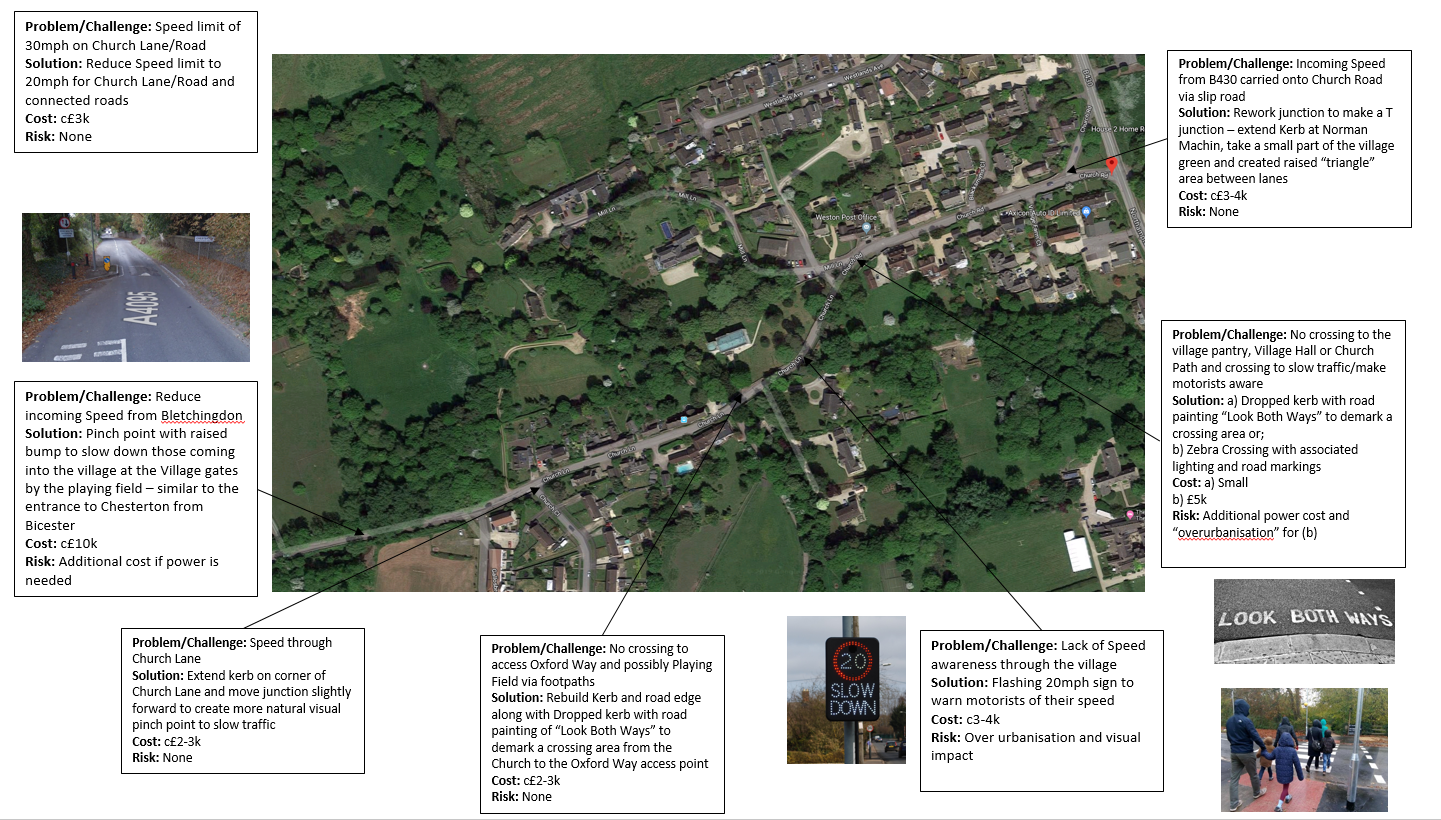 TRAFFIC CALMING VILLAGE QUESTIONNAIRE RESULTS - AUGUST 2019TRAFFIC CALMING VILLAGE QUESTIONNAIRE RESULTS - AUGUST 2019TRAFFIC CALMING VILLAGE QUESTIONNAIRE RESULTS - AUGUST 2019TRAFFIC CALMING VILLAGE QUESTIONNAIRE RESULTS - AUGUST 2019QUESTION NO.AgreeDisagreeTotal No. of Respondents% AgreeReduction to 20mph speed limit77108789%Pinch point at village gates66188479%Church Close kerb extension39478645%Dropped kerb at Church gates/Oxford Way46358157%Flashing 20mph sign51318262%6a. Dropped kerb for Village Pantry55288366%6b. Zebra crossing at Pantry15668119%Rework B430 Church Road junction46327859%